SAISON 2012 – 2013    EQUIPE 2 SENIORS FILLESSamedi 08 Décembre 2012 : UCM    26      ASCH2   43Dernier match de poule à CampagneAprès avoir peiné pour trouver une heure sur le WE pour jouer le match ( initialement prévu à 18h dimanche quand même !!) il se posait un problème d'effectif !!Mais bon....c'est avec 7 joueuses que nous sommes allées gagner le match assez facilement même comparé aux difficultés du match allé.....comme quoi !!Maintenant place à la trêve....bonne fête de fin d'année en espérant que le Papa Noel soit clément pour la poule suivante....Samedi 24 novembre 2012 : ESMS 51 ASCH 46Match retour contre ESMS2 avec un effectif de 7 filles et seulement 2 intérieuresSur un rythme assez lent les filles n'ont jamais su prendre l'ascendant sur leurs hôtes qui je pense étaient fort bien à notre portéeMatch du 28 Octobre 2012 : Basket L 3 51   ASCH 2 591er match retour du brassage, après une défaite de 6pts contre Basket Landes3 ( USSAB3) sur nos bases à Serreslous, les filles se devaient de réagir.Ce n'est pas après l'entrainement de mercredi, seulement 5 présentes, que nous allions positiver. Mais avec le renfort de Albane ( ce n'est plus un renfort maintenant ) et celui de Sandy, les filles relevaient la tête et ont réussi à renverser la situation , à prendre le goal-average avant de s'imposer de 8pts 59 a 51!!!Petite trêve de 3 semaines et RDV le 24/11 à ESMS.Dimanche 21 Octobre : ASCH 2 Filles   51  UCM 2  453eme réception d'affilée avec cette fois UCM2 et toujours autant de mal à produire du jeu face à une équipe vraiment à notre portée !!Dimanche nous commençons les matches retours dans une poule très ouverte ou tout le monde peut gagner tout le mondeUne défaite de 6pts à l'aller ou portant la victoire nous tendait les bras...allons nous réussir à inverser la tendance un lendemain de derby ???Match dimanche 14 Octobre 2012 : ASCH 2   46    Basket Landes 3 51Devant un plublic adverse venu en nombre, les filles ont toujours courru aprés le score. Trop de paniers faciles manqués, des balles perdues et un effectif non complet résume cette défaiteUne victoire ferait du bien...pourquoi pas le WE prochain avec la réception de UCM2Match Vendredi 05 Octobre 2012 : REAL 2    61   ASCH 2   55Pour leur 2eme match de la saison l'équipe 2 filles affrontait une belle et jeune équipe du Réal  Les filles se sont bien défendues jusqu'à la mi temps ou nous étions encore devant de 2pts 33 à 35Au retour des vestiaires les filles du Réal ont augmenté la pression sur les meneuses ce qui a entrainé beaucoup de pertes de ballesScore final : défaite 61 à 55 match tres intéressant à confirmer le WE prochain face à Basket Landes 3 avec cette fois ci une victoire...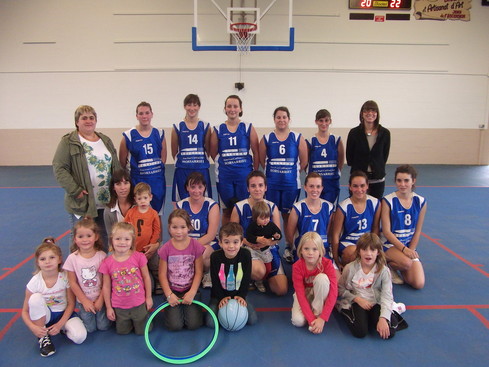 senior 2 filles 2012 2013